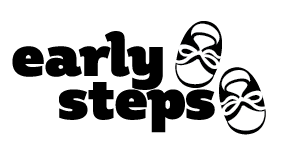 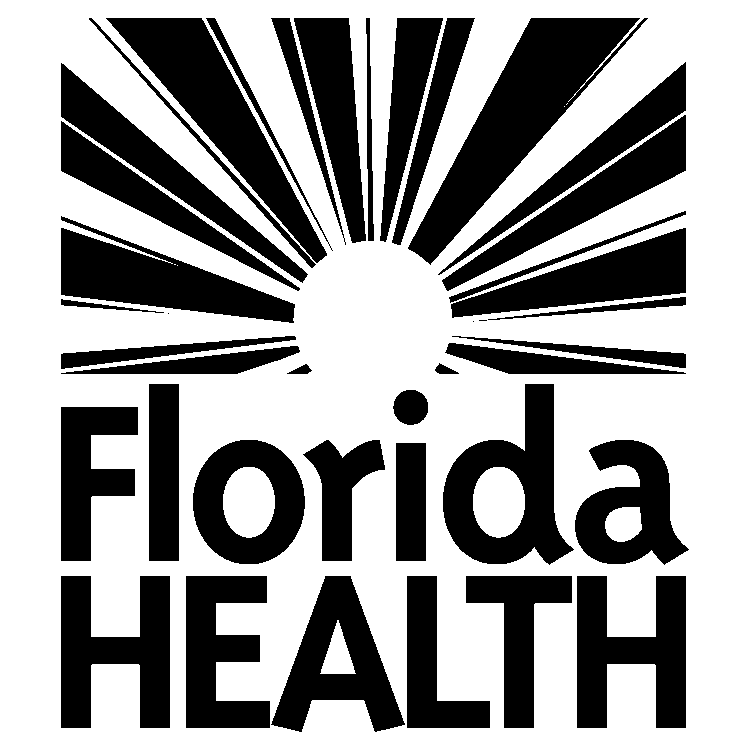 Early Steps Certification of Experience FormEarly Steps, ’s early intervention system, requires that an individual seeking approval as a provider of early intervention services meet state requirements. You have been identified by the applicant below as having first-hand knowledge of his/her professional work experience with infants and toddlers (birth to five) who have special needs and/or developmental delays and their families. Please complete this form and return it to the applicant.Applicant’s Name:  ______________________   ___________________________   _______			            Last 			        First 		          MIProvide a detailed description of the applicant’s role and job responsibilities which support the required hands-on experience.  Additional information may be attached as needed and must be signed and dated by the individual completing the form.  Job descriptions are not acceptable.  If applicable, time spent in a practicum or internship, up to 400 hours, may apply toward the total amount of required hands-on experience. All other experience must be professional, post-degree experience. Volunteer work is not considered professional experience. Provide the dates and the number of hours per week for which the applicant worked in the described role above. _____/____ to   _____/____		Hours per week:  _______Month/ Year       Month/ Year3.    What was your working relationship to the applicant during the dates above? ______________________________________________________________________  Please PrintRespondent’s Name: ___________________ ___________________Title: _________________				Last 	 	         FirstAddress: ______________________________________________________________________ 		Street 			City 			State 		Zip Code Telephone: ____________________   Agency/Organization: ____________________________Signature: _____________________________________Date: ___________________________